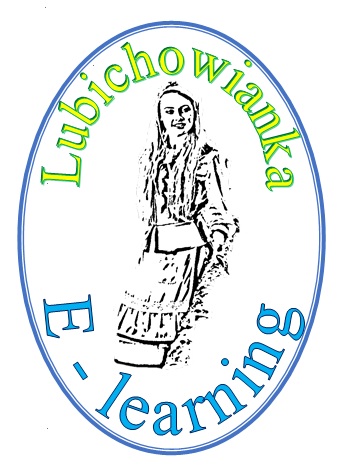 ………………………						….……………, ………….      /imię nazwisko/							     /miejscowość,         data/………………………….    /adres zamieszkania/………………………….    /adres zamieszkania/Dyrektor Zaocznego Liceum Ponadgimnazjalnegow LubichowiePodanieProszę o przyjęcie mnie na semestr ……………. do Zaocznego Liceum Ponadgimnazjalnego. ……………………………							                          / podpis /Załączniki:Oryginał świadectwa ukończenia gimnazjum,  ośmioletniej szkoły podstawowej lub szkoły zawodowejKsero dowodu osobistego2 fotografieKwestionariusz osobowyPodanieUmowa cywilno – prawnaKwestionariusz zgłoszeniowyDANE PERSONALNE*Nazwisko:  ..............................................., Imiona:..................................................................Nazwisko panieńskie …………………………………………………………………………………data urodzenia:  ......-.......-.............,  miejsce urodzenia:  .......................................................obywatelstwo:  ..................................,  PESEL:  ......................................................................seria i nr dowodu osobistego: ...................................................................................................ADRES ZAMELDOWANIA*:   ul.:  ............................................................................................kod pocztowy:   .......-................,  miejscowość:  ........................................................................województwo:  ............................................................................................................................ADRES DO KORESPONDENCJI ( wypełnić jeśli różny od adresu zameldowania ) :ul.:  ...................................................................................kod pocztowy:  ........-................,  miejscowość:  ........................................................................województwo:  ............................................................................................................................ DANE KONTAKTOWE*telefon:  .......................................,  e-mail: ..............................................................................UKOŃCZONA SZKOŁA*: rodzaj i nazwa szkoły:  ............................................................................................................... adres:  ........................................................................................................................................data ukończenia …..-……-……………Praca zawodowa :   nigdy nie pracowałem   pracowałem(am), teraz nie pracuję  aktualnie pracuję w …………………………………………………………………………………….jako……………………………………………………………………………………………………………Wyrażam zgodę na przetwarzanie moich danych osobowych zawartych w podaniu przez  Firmę Usługową  Edukacyjną. zgodnie z ustawą z dnia 29 sierpnia 1997 r. o ochronie danych osobowych. /tekst jedn.Dz.U nr 101 poz.926  z 2002 r. z póź. zm/                                                             ................................................................................                                                                                Data i podpis kandydata* pole wymagane / podanie danych jest konieczne dla prawidłowej realizacji obowiązku spółki związanego ze świadczeniem usług edukacyjnych